http://www.paris-tcsecmo.org/ecmo-diploma/ ECMO DIPLOMALa Pitié International Diploma in ECMO & Temporary Respiratory/Circulatory SupportNew sessions available: One week course
Limited places (30 participants maximum)Dates:– June 21-22 and 25-27, 2018
– September 24-28, 2018
– December 10-14, 2018This comprehensive and practical learning program will provide you with the skills for managing ExtraCorporeal Life Support in patients with respiratory and/or cardiocirculatory failure.General description:Language will be English.
Intensive teaching program: 1 week (total fo over 50 hours).
The program will be interactive, with lectures, case studies and a lot of time devoted to questions, and practical hands-on sessions on devices.Program overview:Discussions of concrete cases at patient’s bedside during ICU rounds.
Refresher lectures on physiology, epidemiology, diagnosis, first line treatment and outcomes of severe respiratory and cardiac failure.
Principles, techniques, indications and management of VA-ECMO for medical and post-heart surgery refractory cardiogenic shock and for cardiac arrest patients.
Principles, techniques, indications and management of IABP, Impella®, TandemHeart® and other short-term mechanical devices for refractory cardiogenic shock.
Principles, techniques, indications and management of VV-ECMO for refractory respiratory failure.
Principles, techniques, indications and management of ECCO2R for respiratory failure.
Troubleshooting and management of complications of ExtraCorporeal Life Support devices.
ExtraCorporeal Life Support for heart and lung transplantation.
Long-term outcomes after ExtraCorporeal Life Support.
Ethical considerations in ECMO patients.
Pediatric specificities of ExtraCorporeal Life Support techniques.
OVERCOME
13-15 rue des Sablons
75116 Paris, France
Ph. : +33 (0)1 41 92 01 20
Fax : +33 (0)1 43 59 76 07
E-mail : ecmodiploma@overcome.fr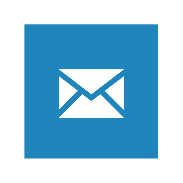 